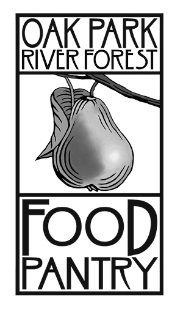  River Forest(708) Enter the Identify yourself as an Oak Park River Forest Food Pantry volunteer there to pick up the donationsThank  for the donations!Take the rescued items to the Food PantryThe rescued items can be delivered into the Food Pantry via the Delivery Window.You may park in the parking spot located directly in front of the delivery window. The delivery window located on the East side of the parking lot; the far left window from the building (closest to the playground). If no one responds at the delivery window, please ring the doorbell and notify the door monitor that you have a rescue delivery at the window. Door monitor will then meet you at the window to bring in the rescue.Questions? Jennifer: Jennifer@oprffoodpantry.org (708)386-1324 x1107: @oprffoodpantry.org (708)386-1324 THANK YOU!